РЕШЕНИЕ11 октября 2021 года №338а. ХакуринохабльО награждении Почетным знаком Государственного Совета – Хасэ Республики Адыгея «Закон. Долг. Честь» Аутлевой С.Б.     Совет народных депутатов МО «Шовгеновский район»РЕШИЛ:	Просить Государственный Совет – Хасэ Республики Адыгея наградить Почетным знаком Государственного Совета – Хасэ Республики Адыгея «Закон. Долг. Честь.», за многолетний добросовестный труд, высокий профессионализм, добросовестное исполнение служебных обязанностей, личный вклад в систему образования и в связи с пятидесяти пятилетием  Аутлеву Софият Байзетовну - заместителя начальника управления образования администрации муниципального образования «Шовгеновский район».Председатель Совета народных депутатовМО «Шовгеновский район»						     А.Д. Меретукова. Хакуринохабль№ 276								«  11  »  10  2021г.                                                                                  Председателю							Государственного Cовета – Хасэ								Республики Адыгея								Нарожному В.И.Уважаемый Владимир Иванович!	Совет народных депутатов МО «Шовгеновский район» просит Государственный Совет – Хасэ Республики Адыгея наградить Почетным знаком Государственного Совета – Хасэ Республики Адыгея «Закон. Долг. Честь.», за многолетний добросовестный труд, высокий профессионализм, добросовестное исполнение служебных обязанностей, личный вклад в систему образования и в связи с пятидесяти пятилетием  Аутлеву Софият Байзетовну - заместителя начальника управления образования администрации муниципального образования «Шовгеновский район». Председатель Совета народныхдепутатов МО «Шовгеновский район»                                 А.Д. МеретуковНаградной листПредседатель Совета народных депутатов                               МО «Шовгеновский район»                                                                                  А.Д.Меретуков«_____» ___________2021 г.РЕСПУБЛИКА АДЫГЕЯСовет народных депутатов    муниципального образования«Шовгеновский район»АДЫГЭ РЕСПУБЛИКМуниципальнэ образованиеу«Шэуджэн район»я народнэ депутатхэм я Совет     РЕСПУБЛИКА АДЫГЕЯСовет народных депутатовМуниципального образования «Шовгеновский район»385440, а. Хакуринохабль, ул. Шовгенова, 9           АДЫГЭ РЕСПУБЛИКМуниципальнэ образованиеу «Шэуджэн район»янароднэ депутатхэм я Совет385440, къ.  Хьакурынэхьабл,ур. Шэуджэным ыцI,91.Фамилия, имя, отчествоАутлева Сафият Байзетовна2.Должность, место работы, службыЗаместитель начальника, управление образования администрации муниципального образования «Шовгеновский район»3.Год, месяц, число и место рождения09.11.1966г., аул Пшичо Шовгеновского района Краснодарского края4.Образование, какое учебное заведение окончил, когда, специальность по образованиюВысшее, Адыгейский государственный педагогический институт, 1989г, французский и немецкий языки5.Ученая степень, ученое званиеНе имеет6.Какими государственными наградами награждена и дата награждения Почетное звание «Почетный работник общего образования Российской Федерации», 2011 год, Почетная грамота Государственного Совета-Хасэ Республики Адыгея, 2019 год7.Общий стаж работы  Стаж работы    в отрасли  Стаж работы в данном коллективе         327.Общий стаж работы  Стаж работы    в отрасли  Стаж работы в данном коллективе         327.Общий стаж работы  Стаж работы    в отрасли  Стаж работы в данном коллективе         15 8.Домашний адреса. Мамхег, ул. Куйбышева, дом 739.Выполняемая работа с начала трудовой деятельностиУчитель истории и обществознанияВыполняемая работа с начала трудовой деятельностиУчитель истории и обществознанияМесяц, год Месяц, год Должность и полное наименование места работы поступления ухода 08.1989г.10.1995г.Учитель французского языка Мамхегской средней школы №410.1995г.10.2005г.Учитель иностранного языка Шовгеновской средней школы №110.2005г.09.2006г.Методист районного методкабинета при управлении образования администрации МО «Шовгеновский район»09.2006г.10.2013г.Ведущий специалист управления образования администрации МО «Шовгеновский район»10.2013г.По настоящее времяЗаместитель начальника управления образования администрации МО «Шовгеновский район»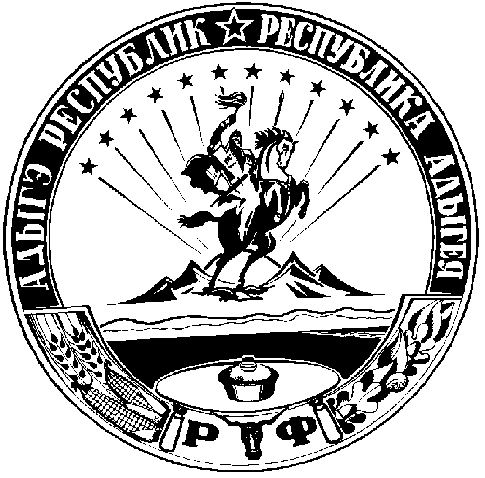 